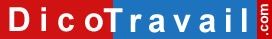 Prénom – Nom
Adresse
Code Postal – VilleNom de la Société
Adresse
Code postal – VilleLettre recommandée avec accusé de réception ou Lettre remise en main propre contre déchargeRétractation de ma démissionLieu, Date,Madame, Monsieur,Je fais suite à ma lettre en date du < date > dans laquelle je vous faisais part de mon intention de démissionner.Je souhaite, par la présente, revenir sur ma décision et conserver mon poste de < fonction > au sein de l’entreprise afin que nous puissions continuer ensemble notre collaboration.Expliquez les circonstances qui vous ont poussé à démissionner.Exemple : En effet, ma démission est la conséquence directe de la pression exercée par mon supérieur hiérarchique ou par vous même, < nom et prénom de la personne >.A de nombreuses reprises, j’ai fait l’objet de menaces ou d’injures ou de mesures vexatoire de la part de cette personne ou de votre part. Ainsi, < mentionner les faits précis qui peuvent éventuellement être corroborés par des témoins >.C’est pourquoi, déstabilisé par cette situation, j’ai rédigé une lettre de démission dans la précipitation.Je vous remercie de prendre en compte ma demande de rétractation. A défaut, je me verrai contraint d’entamer une procédure devant le Conseil des Prud’hommes afin de faire reconnaître le caractère forcé de ma démission et obtenir des dommages intérêts.Je vous prie d’agréer, Madame, Monsieur, l’expression de mes salutations distinguées.SignatureAVERTISSEMENT sur l'utilisation des modèles de lettresNous vous rappelons que le site Dicotravail.com ne donne aucun conseil personnalisé. Les modèles de lettres ne constituent pas une consultation juridique ni une rédaction réalisée en fonction de votre cas personnel. Ce qui implique qu’avant toute démarche pouvant avoir des conséquences, nous vous conseillons de recourir au conseil d'un avocat, le site Dicotravail.com ne saurait en aucun cas s’y substituer.Il en résulte que la responsabilité de l'auteur ne saurait être recherchée du fait de l'utilisation des modèles de lettres.Lettre de rétractation de démission